Agli azionistiElementi strategici di rilievoElementi finanziari di rilievoElementi operativi di rilievoProspettive per il futuroRendiconto finanziarioRendiconti finanziariProspetto della situazione patrimoniale-finanziariaPassivitàProspetto della situazione patrimoniale-finanziariaCapitale proprietarioProspetto della redditività complessiva (profitti e perdite)RedditiSpeseProfittiProspetto della movimentazione delle partecipazioniProspetto del flusso di cassaOperativoInvestimentiFinanziarioNote sui rendiconti finanziariBilancioPassivitàAnnotazioni correntiPassività potenzialiConsiderazioniRelazione di un revisore indipendenteParere senza riserveParere con riservaRelazione su parere negativoRelazione sull'impossibilità di emettere un parere di revisioneRelazione del revisore sui controlli interni delle società pubblicheAnnotazioni correntiInformazioni di contattoInformazioni sulla societàTel. Fax 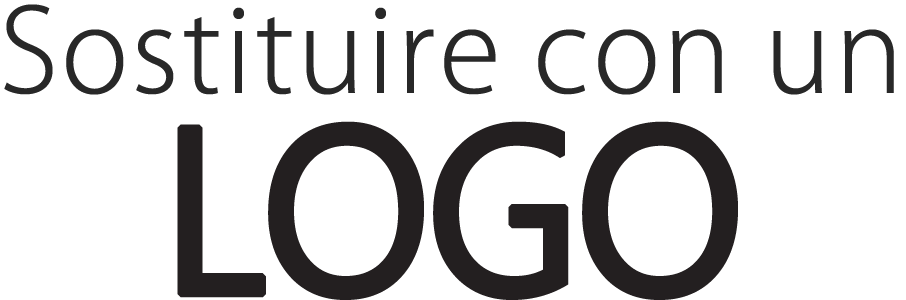 DescrizioneRicaviSpeseUtili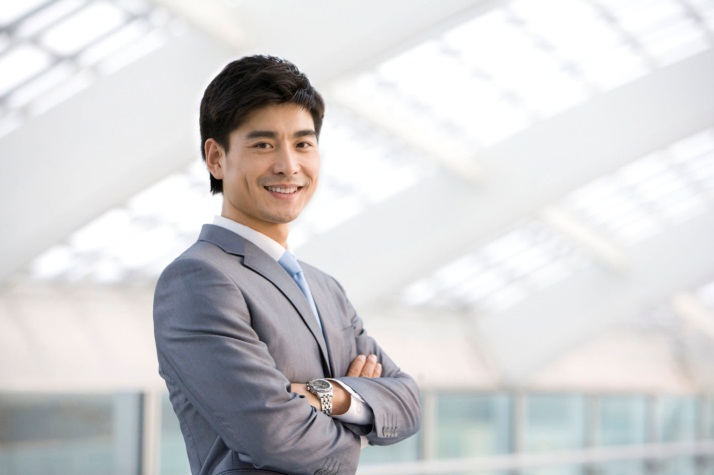 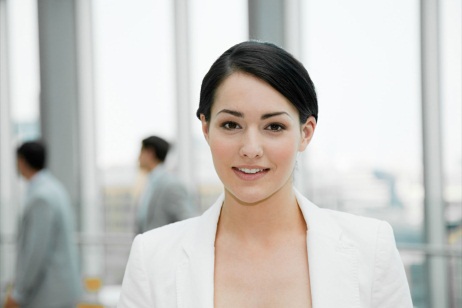 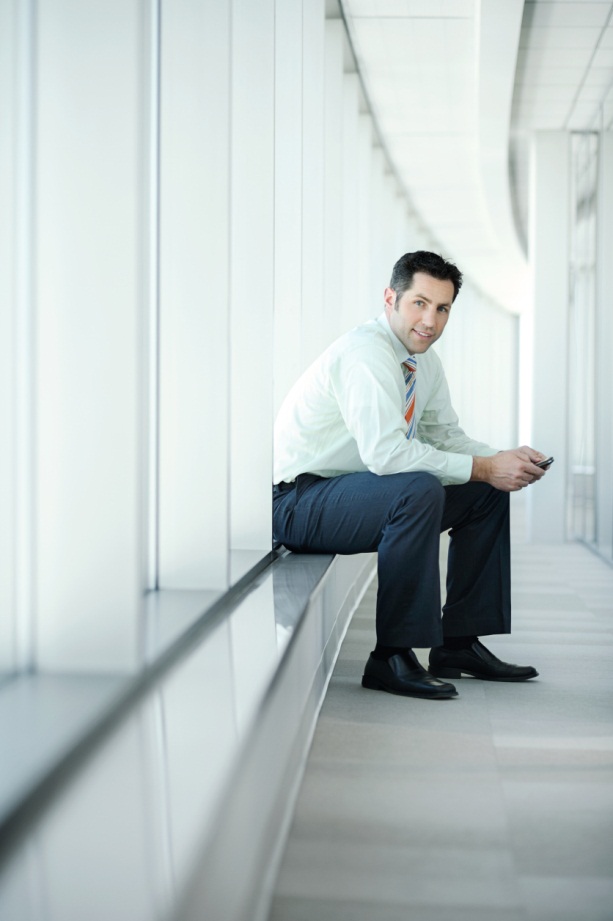 Tel. Fax Tel. Fax Tel. Fax Tel. Fax Tel. Fax 